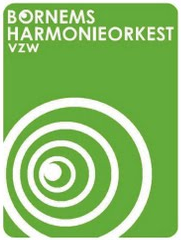 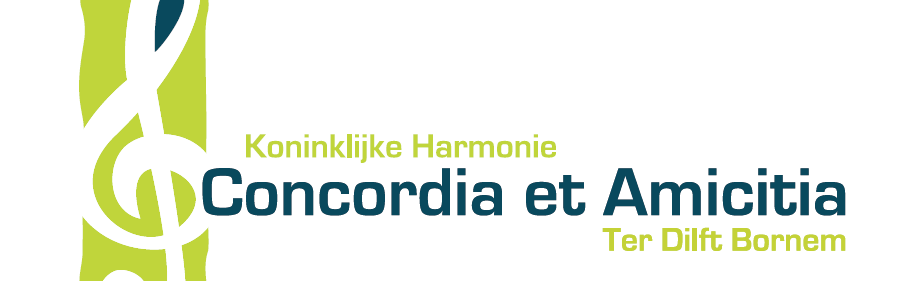 Beste vrienden muzikanten,Zoals ongetwijfeld in jullie collectief palinggeheugen staat gegrift zullen wij komende zaterdag 19 mei 2018 zorgen voor de muzikale omkadering van de officiële opening van het Palingfestival in Mariekerke. Hieronder vinden jullie de praktische richtlijnen voor deze activiteit:We verzamelen die ochtend om 10.30u in café Roxy (Jan Hammeneckerstraat 41). Omstreeks 10.50u stellen we ons op op de straat, waar we om 11.00u stipt met marsmuziek vertrekken richting palingtent op het Kouterplein.Daar zullen we tijdens de officiële plechtigheid nog een mars en het wereldberoemde Mariekerkse Palinglied spelen ("Aan de Oever van de Schelde"). Vergeet dus zeker het marsenboekje niet! Een kledijcode is er niet, al is een palingkleurig kostuum met een groen accent sterk aan te bevelen.Samen met de repetitie van komende vrijdag 18 mei ziet onze volledige kalender tot aan het concert in het kader van het Lustrum van Club 3 er dus als volgt uit:Tot vrijdag & zaterdagHet secretariaatVrijdag 18 mei20.00u - 22.00uRepetitie concert Club 3Zaal VictoryZaterdag 19 mei10.30u - 11.30uOpluisteren officiële openingPalingfestival Mariekerke10.30u: Verzamelen Roxy
11.00u: Vertrek stoetVrijdag 25 mei18.45u - 21.00uOpluisteren officiële openingKloosterheide Kermis18.45u: Verzamelen
19.00u: Vertrek stoetVrijdag 1 juni18.45u - 21.00uRepetitie concert Club 3Zaal VictoryZondag 3 juni10.00u - 12.00uOpluisteren Processie WeertVerzamelen aan kerk WeertVrijdag 8 juni18.45u - 21.00uRepetitie concert Club 3Zaal VictoryVrijdag 15 juni18.45u - 21.00uRepetitie concert Club 3Zaal VictoryZondag 17 juni10.30 - 12.00uConcert Lustrumfeest Club 3Zaal De Club